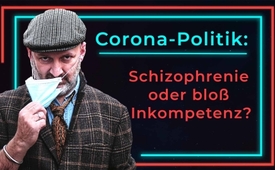 Corona-Politik: Schizophrenie oder bloß Inkompetenz?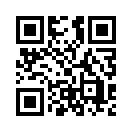 Von Anfang an überschlagen sich die Statements von Pandemie-Experten und Politikern rund um Corona. Diese sind jedoch so widersprüchlich, dass sich die Frage stellt: Handelt es sich hier um "Schizophrenie" oder "bloß Inkompetenz"?! Prof. Dr. Christian Drosten, Hauptinitiant der weltweiten  Maskenpflicht:                                 "Mit der Maske hält man das Virus nicht auf ... Also die    technischen Daten sind nicht gut über das Aufhalten    mit der Maske ..."     "Alles nicht so schlimm, alles gut beherrschbar, MASKEN   BRAUCHEN WIR NICHT!"
  Kurze Zeit später unterstützt derselbe Haupt-  Drahtzieher die Maskenpflicht in D.
Bundesministerium für Gesundheit am 14. März 2020:    "ACHTUNG! Fake-News! Es wird          behauptet und rasch verbreitet, das Bundesministerium   für Gesundheit, beziehungsweise die Bundesregierung,   würde bald massive, weitere Einschränkungen des    öffentlichen Lebens ankündigen - stimmt nicht!"                                   Ab 16. März 2020 - 2 Tage später: Dasselbe   Bundesministerium für   Gesundheit befiehlt massive   Einschränkungen des öffentlichen Lebens.
Gesundheitsminister  "Ein Mundschutz ist nicht notwendig, weil der Virus nicht über den  Jens Spahn am 19. Januar  Atem übertragbar ist." 2020:  Ab 8. April 2020 verordnet derselbe Gesundheitsminister   die absolute Mundschutzplicht in Deutschland.
Wirtschaftsminister Peter Altmaier am 17. März 2020:  "Kein einziger Arbeitsplatz geht wegen Corona verloren!"   Am 19. März 2020 berichtet Der Spiegel:   "ArbeitsplatzVERLUST und Kurzarbeit in vielen mittelständischen Unternehmen!"   Konkurse und Arbeitslosigkeit steigern sich progressiv!         
Prof. Dr. Christian Drosten, Tweet, am 13. April 2020  "Klar: Gegen Ende des Verlaufs ist die PCR (der Corona-Test)   mal positiv, mal negativ. Da spielt der Zufall mit ..."   Heute werden Hunderte von Menschen, ja ganze   Gruppen, Vereine, Restaurant-, Bar- oder Club-Besucher   auf Grund dieses "Würfelspiel-Tests" in Quarantäne –   sprich Einzelhaft – geschickt und zu diesem Zweck muss   jeder   Restaurantbesuch  registriert werden.
Vizepräsident des Robert- Koch-Instituts, Lars Schaade, im Februar 2020:  Lehnt das Tragen von Schutzmasken im Alltag ab   April 2020: Sorgt derselbe Mann für eine   bundesweite     Einführung der Maskenpflicht beim Einkaufen und im öffentlichen Nahverkehr, obwohl zu diesem Zeitpunkt die Ansteckungszahlen bereits gesunken waren.
WHO:  Kritisierte zunächst das Tragen von Masken: "Bei unsachgemäßem    Gebrauch könnten diese sogar gefährlich werden."   Auch die WHO widerrief jedoch kurz darauf ihre Richtlinien zum   Tragen von Atemschutzmasken und beschwört jetzt ebenfalls den   Gebrauch, und dazu noch unter Zwang!
  Wahnsinn oder nur Schwachsinn?      Unkenntnis oder bitteres Kalkül?  
Schweizer Bundesrätin  Karin Keller-Sutter und  übrige Bundesräte:  Verlangen Maskenpflicht für Familienfeste und geben Empfehlung für Homeoffice!!            >>> und dies, obwohl seit April 2020 kaum noch jemand direkt an Covid verstorben ist!!von -Quellen:14.3.20 Bundesgesundheitsministerium: Keine Einschränkungen des öffentlichen Lebens https://twitter.com/BMG_Bund/status/1238780849652465664

16.3.20 Regierungssprecher Seibert: Einschränkungen des öffentlichen Lebens ARD-Tagesschau vom 15.3.20 17.3.20 

17.3.20 Wirtschaftsminister Altmaier: Kein Arbeitsplatz geht verloren Zitat aus Interview bei „Hart aber Fair“ vom 17.3. 

19.3.20 Spiegel: Erste Kündigungen und Kurzarbeit 
Spiegel vom 19.3.20 
https://www.spiegel.de/wirtschaft/unternehmen/corona-krise-kommen-die-hilfen-fuer-unternehmen-zu-spaet-a-c1ddf467-4a59-4b94-a514-71b8fe1bc4ca

19.1. Spahn: Mundschutz unnötig 
Robert Koch Institut vom 19.1.20 Info.BILD.de 29.1.2020 

Drosten: Mundschutz- technische Daten nicht gut 
https://www.rbb-online.de/talkausberlin/archiv/20200129_2330.html

28.2. RKI: Mundschutz unnötig 
https://www.br.de/nachrichten/deutschland-welt/rki-desinfektionsmittel-und-mundschutz-im-alltag-bei-coronavirus-unnoetig,RrnGuRY

8.4.20 Dresden: Mundschutzpflicht 
https://www.mdr.de/video/mdr-videos/a/video-398848.html

24.4. Bayern: Mundschutzpflicht 
https://www.br.de/nachrichten/bayern/ohne-mundschutz-drohen-happige-strafen,Rx4fXRI

Verwirrung nach Rat der WHO, keinen Mundschutz zu tragen
https://kurier.at/chronik/welt/who-raet-davon-ab-mundschutz-zu-tragen/400797812

Michael Ryan WHO rät zur Maskenpflicht aus mindestens 3 Lagen unterschiedlichen Materials https://tagesspiegel.de/wissen/mundschutz-gegen-das-coronavirus-who-raet-zu-masken-aus-mindestens-drei-lagen-unterschiedlichen-materials/25892826.html

Juristischer Corona-Untersuchungsausschuss klärt Rechtsverstöße und fordert Konsequenzen: https://www.rubikon.news/artikel/der-corona-untersuchungsausschuss

Newsletter Bürger für Bürger vom 18.10.2020

Express-Zeitung: Ausgabe 32, Mai 2020

INSIDE Interview mit Dr. Reiner Fuellmich: Gigantische Klage gegen Drosten & Co.
https://www.youtube.com/watch?v=gvB0vuM5bek

www.kla.tv/16722:Die Tagesshow: Corona, Corona und Corona

www.kla.tv/16947:Was verdecken die widersprüchlichen Corona-Maßnahmen?Das könnte Sie auch interessieren:#Schweiz - www.kla.tv/Schweiz

#Coronavirus - www.kla.tv/Coronavirus

#ChristianDrosten - www.kla.tv/ChristianDrostenKla.TV – Die anderen Nachrichten ... frei – unabhängig – unzensiert ...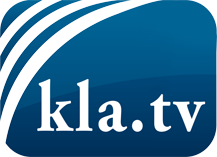 was die Medien nicht verschweigen sollten ...wenig Gehörtes vom Volk, für das Volk ...tägliche News ab 19:45 Uhr auf www.kla.tvDranbleiben lohnt sich!Kostenloses Abonnement mit wöchentlichen News per E-Mail erhalten Sie unter: www.kla.tv/aboSicherheitshinweis:Gegenstimmen werden leider immer weiter zensiert und unterdrückt. Solange wir nicht gemäß den Interessen und Ideologien der Systempresse berichten, müssen wir jederzeit damit rechnen, dass Vorwände gesucht werden, um Kla.TV zu sperren oder zu schaden.Vernetzen Sie sich darum heute noch internetunabhängig!
Klicken Sie hier: www.kla.tv/vernetzungLizenz:    Creative Commons-Lizenz mit Namensnennung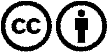 Verbreitung und Wiederaufbereitung ist mit Namensnennung erwünscht! Das Material darf jedoch nicht aus dem Kontext gerissen präsentiert werden. Mit öffentlichen Geldern (GEZ, Serafe, GIS, ...) finanzierte Institutionen ist die Verwendung ohne Rückfrage untersagt. Verstöße können strafrechtlich verfolgt werden.